 Bulletin officiel n°12 du 25 mars 2021 Enseignements primaire et secondaire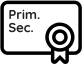 Sections binationales AbibacProgrammes d'enseignement d'histoire et de langue et littérature allemandes : modificationNOR : MENE2102345AArrêté du 22-2-2021 - JO du 6-3-2021MENJS - DGESCO C1-3 Vu Code de l'éducation, notamment article D. 311-5 ; arrêté du 2-6-2010 modifié ; avis du CSE du 21-1-2021 Article 1 - L'annexe 1 de l'arrêté du 2 juin 2010 susvisé est remplacée par l'annexe du présent arrêté.Article 2 - Les dispositions du présent arrêté entrent en application à la rentrée de l'année scolaire 2021-2022 en classe de seconde, à la rentrée de l'année scolaire 2022-2023 en classe de première et à la rentrée de l'année scolaire 2023-2024 en classe de terminale.Article 3 - Le présent arrêté sera publié au Journal officiel de la République française.Fait le 22 février 2021Pour le ministre de l'Éducation nationale, de la Jeunesse et des Sports, et par délégation, 
Pour le directeur général de l'enseignement scolaire, et par délégation,
Le chef du service de l'accompagnement des politiques éducatives, adjoint au directeur général, 
Didier LacroixAnnexe - Programme d'histoire des sections AbibacFinalitésL'objectif qui guide ce programme binational est de transmettre aux élèves du lycée qui préparent la double délivrance du baccalauréat et de la Allgemeine Hochschulreife, la connaissance, la réflexion et la compréhension quant à la naissance du monde d'aujourd'hui dans sa complexité aux échelles nationales - française et allemande -, européenne et mondiale.Outre les compétences spécifiques relevant de la connaissance historique, est également visé le développement des compétences méthodologiques et du jugement, ainsi que la capacité des élèves à évaluer des comportements et des jugements historiques. Dans ce contexte, un objectif particulier est celui de la formation de compétences interculturelles : la comparaison transnationale, l'approche multi-perspectiviste, la reconnaissance et le respect de l'autre et la disponibilité à assumer ensemble des responsabilités politiques et sociales.ProgrammeRemarque préalableD'après l'arrangement administratif I, 5, le programme d'histoire comprend des objectifs et des contenus valables de la même façon dans les deux pays. En règle générale, le programme suit une progression chronologique. Cependant, étant donné que l'enseignement dans les Länder allemands n'est pas organisé de la même façon selon les différentes disciplines des sciences humaines, les chapitres et les thèmes indiqués dans le programme peuvent être traités dans différentes disciplines ou selon un ordre différent. En Allemagne et en France, certains aspects peuvent être traités au choix. Ces points sont explicitement signalés.Classe de secondeClasse de premièreClasse de terminaleThématiquesAxes de mise en œuvreIntroduction : la périodisation et les espaces de l'histoireThème 1 - Les fondements antiques de l'histoire européenneAthènes : la citoyenneté et la démocratieRome : la fin de la République et les premiers siècles de l'EmpireFocus facultatif :La guerre, la romanisation et la fin de l'Empire romain : les espaces de la Gaule et de la « Germanie »   Thème 2 - L'empire de CharlemagneL'empire : la conquête, la construction, l'organisationFocus facultatifs :Aix-la-Chapelle, capitale carolingienneLe traité de Verdun et le partage : aux origines de la France et de l'Allemagne ?Thème 3 - Le royaume de France et le Saint Empire romain germanique dans l'Europe du Xe au XVe siècleDeux sociétés médiévales, deux constructions politiques différentesFocus facultatif :Contacts et échanges - conflits militaires, réseaux commerciaux, échanges culturels à l'échelle européenneThème 4 - Humanisme, Renaissance et RéformeL'humanisme, la Réforme et la Renaissance à l'échelle européenneFocus facultatif :Réforme, paix et guerres de religion - paix d'Augsbourg et Édit de Nantes Thème 5 - Construction des États, équilibre des puissances et conflits sur terre et sur les mers dans l'Europe des XVIIe et XVIIIe sièclesFrance/un État de l'empire : l'évolution de deux organisations politiques et militairesThème 6 - Le XVIIIe siècle : expansions économiques, Lumières philosophiques, contestations politiquesLes Lumières, mouvement européenFocus facultatif :L'expansion économique et le commerce transatlantiqueThématiquesAxes de mise en œuvreThème 1 - L'Europe face aux révolutions, 1789-1848Les ruptures révolutionnaires : 1789, 1830, 1848Les guerres révolutionnaires, la fin du Saint Empire, le congrès de VienneLa conquête napoléonienne, l'Empire et l'affirmation du nationalisme allemand Thème 2 - Naissance et mutations des sociétés industrielles, du XIXe au début du XXe siècleL'industrialisation à l'échelle européenne : France/Allemagne, deux exemples et deux modèlesLes sociétés industrielles (urbanisation, nouveaux débats) - études de cas de villes (Paris et Berlin) et d'entreprises (Schneider et Siemens) Thème 3 - L'Europe des nations, 1815-1870L'affirmation des nationalismes face à la logique du concert européenL'unification allemande et la guerre de 1870Thème 4 - La France, l'Allemagne, le monde et la mer, 1830-1914Deux puissances impériales et maritimes au XIXe siècle, deux volontés de projection mondiale.Thème 5 - Le XIXe siècle : France et Allemagne, l'entrée en démocratieDeux évolutions politiques contrastées1848 et la IIe République, 1875 et la IIIe RépubliqueL'échec de la démocratie et la constitution d'un Reich autoritaire en AllemagneThème 6 - La Première Guerre mondiale et la fin des empires européens, 1914-années 1920Les opérations militaires dans un cadre maritime et mondial, dont les batailles de Verdun et de la SommeLes sociétés en guerre : comparaison France-Allemagne Les sorties de guerre : le triomphe des puissances maritimes et le continent européen face aux guerres, aux révolutions, aux traités de paixThématiquesAxes de mise en œuvreThème 1 - Fragilités des démocraties, régimes totalitaires et Seconde Guerre mondiale, 1929-1945Les crises des démocraties européennes, en mettant l'accent sur la IIIe République française et la République de WeimarLes régimes totalitaires, en mettant l'accent sur nazisme et stalinisme, et sur les réactions des démocraties (France, Angleterre)La Seconde Guerre mondiale, en mettant l'accent sur l'Europe et la « guerre d'anéantissement » à l'Est (juin 1941-mai 1945), ainsi que sur l'occupation allemande, particulièrement en FranceLes sorties de la Seconde Guerre mondiale, France et Allemagne. Inclure le procès de Nuremberg et l'occupation française en Allemagne (1945-1949)Thème 2 - Les relations internationales de la guerre froide aux nouveaux conflits à l'échelle mondiale, 1945-années 2000La guerre froide à l'échelle mondialeLa décolonisation et ses conséquencesOrdre et désordre du monde (de la guerre du Golfe à nos jours)Thème 3 - L'Europe, la France et l'Allemagne des années 1950 aux années 2000Europe, France et Allemagne : d'un monde bipolaire à un contexte multipolaire1972-1990 : de la conférence sur la sécurité et la coopération (CSCE) d'Helsinki à la réunification allemandeLa France et l'Allemagne : moteurs de la construction européenne (politique et institutionnelle)Thème 4 - Les mutations économiques et sociales en France et en Allemagne, 1945-années 2000Trente glorieuses, Wirtschaftswunder et progrès économique et social dans l'Allemagne de l'Ouest, édification d'un « État socialiste d'ouvriers et de paysans » dans la République démocratique allemandeLa France et l'Allemagne face aux crises (des années 1970 aux années 1990)Les défis des années 1990-2000 (mondialisation, migrations, nouveaux enjeux : mers et océans, espace, réseaux)Les thèmes 3 et 4 seront l'occasion d'aborder les évolutions du couple franco-allemand tout au long de la période et sous tous leurs aspects : politiques, diplomatiques, économiques, etc.Les thèmes 3 et 4 seront l'occasion d'aborder les évolutions du couple franco-allemand tout au long de la période et sous tous leurs aspects : politiques, diplomatiques, économiques, etc.